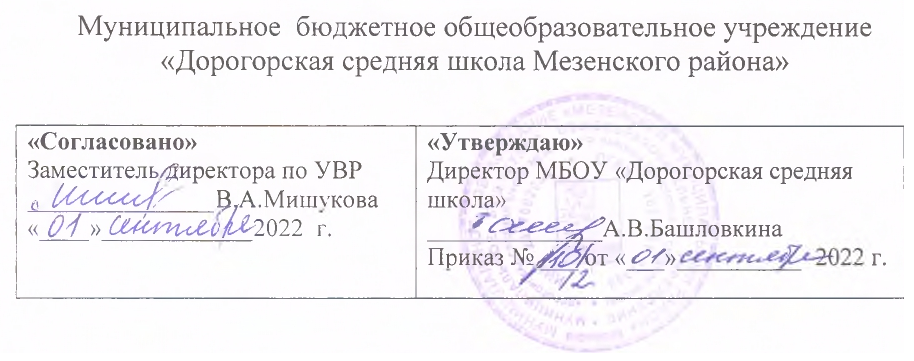 РАБОЧАЯ ПРОГРАММА по учебному предмету «Технология»Уровень образования: основное общее образование 5 – 8 классыКоличество часов в 5-6 классе – 2 часа в неделю: 68 часов в годКоличество часов в 7 классе – 2 часа в неделю: 68 часов в годКоличество часов в 8 классе – 1 час в неделю: 34 часа в годКоличество часов за период обучения:170 часаСрок реализации программы: 2022 – 2023 годУчитель: Жидких Марина ВасильевнаКвалификационная категория: нетПрограмма разработана в соответствии:- с Федеральным государственным образовательным стандартом основного общего образования;- основной образовательной программой школы;- на основе авторской программы Д.В. Симоненко.с. Дорогорское, 2022 г.Пояснительная запискаРабочая программа по технологии  составлена на основе:- федерального государственного образовательного стандарта; учебного плана МБОУ «Дорогорская средняя школа Мезенского района» на 2022 – 2023  учебный год;- на основе авторской программы : Технология: программа: 5-8 классы/А.Т.Тищенко, Н.В.Синица.-М.:Вентана-Граф, 2019 г. 8 - 9 классы/А.Т.Тищенко, Н.В.Синица.-М.:Вентана-Граф, 2020 г. Основными целями и задачами изучения учебного предмета «Технология» в системе основного общего образования являются:-формирование представлений о составляющих техносферы, современном производстве и распространённых в нём технологиях;-освоение технологического подхода как универсального алгоритма преобразующей и созидательной деятельности;-формирование представлений о технологической культуре производства, развитие культуры труда подрастающего поколения на основе включения обучающихся в разнообразные виды технологической деятельности по созданию личностно или общественно значимых продуктов труда;-овладение необходимыми в повседневной жизни базовыми (безопасными) приёмами ручного и механизированного труда с использованием распространённых инструментов, механизмов и машин, способами управления отдельными видами бытовой техники;-овладение общетрудовыми и специальными умениями, необходимыми для проектирования и создания продуктов труда, ведения домашнего хозяйства;-развитие у обучающихся познавательных интересов, технического мышления, пространственного воображения, интеллектуальных, творческих, коммуникативных и организаторских способностей;-формирование у обучающихся опыта самостоятельной проектно-исследовательской деятельности;-воспитание трудолюбия, бережливости, аккуратности, целеустремлённости, предприимчивости, ответственности за результаты своей деятельности, уважительного отношения к людям различных профессий и результатам их труда; воспитание гражданских и патриотических качеств личности;-профессиональное самоопределение школьников в условиях рынка труда, формирование гуманистически и прагматически ориентированного мировоззрения, социально обоснованных ценностных ориентаций.  Место предмета «Технология» в базисном учебном (образовательном) плане.       Базисный учебный план образовательного учреждения на этапе основного общего образования должен включать 170 учебных часов для обязательного изучения предмета «Технология». В том числе: в 5-6 и 7 классах по 68 часов, из расчета 2 учебных часа в неделю и в 8 классе   по 34  часа, из расчета 1 учебный час в неделю.Учебно-тематическое планирование 5-8 классУУД                      Календарно-тематическое планирование 5 класс (68ч.)Тематическое планирование 6 класс (68 ч.)Тематическое планирование 7 класс (68 ч)Тематическое планирование 8 класс (34ч)Планируемые предметные результаты освоение предмета «Технология» 5-8 класс:   При изучении технологии в основной школе обеспечивается достижение личностных, метапредметных и предметных результатов.5 классЛичностные результаты:- развитие трудолюбия, и ответственности за качество своей деятельности;- бережное отношение к природным и хозяйственным ресурсам;- формирование ответственного отношения к учению, готовности и способности обучающихся к саморазвитию и самообразованию на основе мотивации к обучению и познанию; - развитие эстетического сознания через освоение художественного наследия народов России и мира;   - проявление познавательной активности в области предметной технологической    деятельности;Метапредметные  результаты-планировка процесса познавательно-трудовой деятельности с опорой на алгоритмы;-организация учебного сотрудничества и совместной деятельности с учителем и сверстниками; согласование и координация совместной познавательно-трудовой деятельности с другими её участниками; объективное оценивание вклада своей познавательно-трудовой деятельности в решение общих задач коллектива;-осознанное использование речевых средств в соответствии с задачей коммуникации для выражения своих чувств, мыслей и потребностей; планирование и регуляция своей деятельности; подбор аргументов, формулирование выводов по обоснованию технико-технологического и организационного решения; отражение в устной или письменной форме результатов своей деятельности;-соблюдение норм и правил безопасности познавательно-трудовой деятельности и созидательного труда;-оценивание своей познавательно-трудовой деятельности с точки зрения нравственных, правовых норм, эстетических ценностей по принятым в обществе и коллективе требованиям и принципамПредметные результаты:- В познавательной сфере:-оценка технологических свойств сырья, материалов и областей их применения;-выявление допущенных ошибок в процессе труда и обоснование способов их исправления;-расчет себестоимости продукта труда;-практическое освоение обучающимися основ проектно-исследовательской деятельности;В трудовой сфере:-планирование технологического процесса и процесса труда;- подбор материалов с учётом характера объекта труда и технологии; -выполнение технологических операций с соблюдением установленных норм,; -соблюдение трудовой и технологической дисциплины;-соблюдение норм и правил безопасного труда, пожарной безопасности, правил санитарии и гигиены;-документирование результатов труда и проектной деятельности; расчёт себестоимости продукта труда; В мотивационной сфере:-оценивание своей способности и готовности к труду в конкретной предметной деятельности;-согласование своих потребностей и требований с потребностями и требованиями других участников познавательно-трудовой деятельности;-осознание  ответственности  за  качество  результатов труда;-наличие экологической культуры при обосновании объекта труда и выполнении работ;-стремление к экономии и бережливости в расходовании времени» материалов, денежных средств и труда. В эстетической сфере:-овладение методами эстетического оформления изделий, обеспечения сохранности продуктов труда, дизайнерского проектирования изделий; -разработка варианта рекламы выполненного объекта или результата труда;-рациональное и эстетическое оснащение рабочего места с учётом требований эргономики и элементов научной организации труда;-рациональный выбор рабочего костюма и опрятное содержание рабочей одежды.-участие в оформление класса, школы, озеленении  пришкольного участкаВ коммуникативной сфере:-установление рабочих отношений в группе для выполнения практической работы или проекта, -формирование рабочей группы для выполнения проекта с учетом общности интересов и возможностей будущих членов трудового коллектив- сравнение разных точек зрения перед принятием решения и осуществлением выбора-практическое освоение умений, составляющих основу коммуникативной компетентности: действовать с позиции других и уметь согласовывать свои действия;-овладение устной и письменной речью;- публичная презентация и защита проекта изделия, продукта труда;-В физиолоо – психологической сфере:- развитие моторики и координации движений рук при работе с ручными инструментами и выполнении операций с помощью машин и механизмов;6 класс:Личностные результаты:-проявление познавательных интересов и активности в данной области предметной технологической деятельности;-выражение желания учиться и трудиться в промышленном производстве для удовлетворения текущих и перспективных потребностей;-развитие трудолюбия, и ответственности за качество своей деятельности;-бережное отношение к природным и хозяйственным ресурсам;Метапредметные результаты:-согласование и координация совместной познавательно-трудовой деятельности с другими ее участниками;-объективное оценивание вклада своей познавательно-трудовой деятельности в решение общих задач коллектива;-оценивание своей познавательно-трудовой деятельности с точки зрения нравственных, правовых норм, эстетических ценностей по принятым в обществе и коллективе требованиям и принципал!;-диагностика результатов познавательно-трудовой деятельности по принятым критериям и показателям;-обоснование путей и средств устранения ошибок или разрешения противоречий в выполняемых технологических процессах;-соблюдение норм и правил культуры труда в соответствии с технологической культурой производства;-соблюдение норм и правил безопасности познавательно-трудовой деятельности и созидательного труда.Предметные результатыВ познавательной сфере:-осознание роли техники и технологий для прогрессивного развития общества;-практическое освоение обучающимися основ проектно-исследовательской деятельности; проведение наблюдений и экспериментов под руководством учителя;-формирование умений устанавливать взаимосвязь знаний по разным учебным предметам для решения прикладных учебных задач;В трудовой сфере:-овладение методами проектно-исследовательской деятельности , решение творческих  задач;-соблюдение трудовой и технологической дисциплины;-выбор средств и видов  представления технической и технологической информации в соответствии с коммуникативной задачей;-подбор материалов с учетом характера и объекта труда;в мотивационной сфере:-согласование своих потребностей и требований с потребностями и требованиями других участников познавательно-трудовой деятельности;-формирование представлений о мире профессий-оценивание своей способности к труду в конкретной предметной деятельности; -осознание ответственности за качество результатов труда; в эстетической сфере:-овладение методами эстетического оформления изделий;- рациональное и эстетическое оснащение рабочего места с учётом требований эргономики и элементов научной организации труда;-умение выражать себя в доступных видах и формах художественно-прикладного творчества;- художественное оформление объекта труда и оптимальное планирование работ;в коммуникативной сфере:-практическое освоение умений, составляющих основу коммуникативной компетентности: действовать с учётом позиции другого и уметь согласовывать свои действия; -установление рабочих отношений в группе для выполнения практической работы или проекта, -сравнение разных точек зрения перед принятием решения и осуществлением выбора;   -презентация и защита проекта изделия в физиолого-психологической сфере:-развитие моторики и координации движений рук при работе с ручными инструментами и выполнении операций с помощью машин и механизмов;-сочетание образного и логического мышления в проектной деятельности-соблюдение необходимой точности движений при выполнении  различных операций7 класс:Личностные результаты:-умение общаться при коллективном выполнении работ или проектов с учётом общности интересов и возможностей членов трудового коллектива;-формирование основ экологической культуры, бережное отношение к природным и хозяйственным ресурсам;-осознание необходимости общественно полезного труда;-проявление познавательных интересов и активности в данной области предметной технологической деятельности;Метапредметные результаты:-соблюдение норм и правил культуры труда в соответствии с технологической культурой производства;-оценивание своей познавательно-трудовой деятельности;-формирование и развитие экологического мышления, умение применять его в познавательной, коммуникативной, социальной практике-поиск новых решений возникшей технической или организационной проблемы;-самостоятельная организация и выполнение различных творческих работ по созданию технических изделий;-виртуальное и натурное моделирование технических объектов и технологических процессов;-приведение примеров, подбор аргументов, формулирование выводов по обоснованию технико-технологического и организационного решения; отражение в устной или письменной форме результатов своей деятельности;-оценивание своей познавательно-трудовой деятельности;Предметные результаты:в познавательной сфере:	-рациональное	использование	учебной	и	дополнительной	технической	и технологической	информации		для	проектирования и создания объектов труда;-ориентация в имеющихся и возможных средствах и технологиях создания объектов труда по установленным критериям и показателям с использованием контрольных и измерительных инструментов;-документирование результатов труда и проектной деятельности;-расчет себестоимости продукта труда;В трудовой сфере:-выполнение технологических операций с соблюдением установленных норм,; соблюдение трудовой и технологической дисциплины; соблюдение норм и правил безопасного труда, пожарной безопасности, правил санитарии и гигиены;-выявление допущенных ошибок в процессе труда и обоснование способов их исправления;-документирование результатов труда и проектной деятельности; расчёт себестоимости продукта труда; -проведение необходимых опытов и исследований при подборе сырья, материалов и  проектировании объектов труда;В мотивационной сфере:-формирование представлений о мире профессий, связанных с изучаемыми технологиями;-согласование своих потребностей и требований с потребностями и требованиями других участников познавательно-трудовой деятельности;-стремление к экономии и бережливости в расходовании времени, материалов, денежных средств и труда.В эстетической сфере:-умение выражать себя в доступных видах и формах художественно - прикладного творчества; художественное оформление объекта труда и оптимальное планирование работ;-овладение методами эстетического оформления изделияВ коммуникативной сфере:-устанавливать и поддерживать коммуникативные контакты с другими людьми;- удовлетворительно владеть нормами и техникой общения; -определять цели коммуникации,  оценивать ситуацию, учитывать намерения партнера, выбирая адекватные стратегии коммуникации; установление рабочих отношений в группе;-отстаивание в споре своей позиции, приводя существенные аргументыВ  физиолого – психологической сфере:- соблюдение необходимой величины усилий, прилагаемых к инструментам, с учётом технологических требований;сочетание образного и логического мышления в проектной деятельности;-достижение необходимой точности движений при выполнении операций8 классЛичностные результаты:-становление самоопределения в выбранной сфере будущей профессиональной деятельности, планирование образовательной и профессиональной карьеры, осознание необходимости общественно полезного труда;-формирование коммуникативной компетентности в общении и сотрудничестве со сверстниками;-проявление технико-технологического и экономического мышления при организации своей деятельности;-самооценка готовности к предпринимательской деятельности в сфере технологий, к рациональному ведению домашнего хозяйства;-планирование образовательной и профессиональной карьеры;-диагностика результатов познавательно – трудовой деятельности по принятым критериям и показателям;Метапредметные результаты:-самостоятельное определение цели своего обучения, постановка и формулировка для себя новых задач в учёбе и познавательной деятельности;-алгоритмизированное планирование процесса познавательно-трудовой деятельности;-комбинирование известных алгоритмов технического и технологического творчества в ситуациях, не предполагающих стандартного применения одного из них; поиск новых решений возникшей технической или организационной проблемы;-выявление потребностей, проектирование и создание объектов, имеющих потребительную стоимость; самостоятельная организация и выполнение различных творческих работ по созданию изделий и продуктов;-формирование и развитие компетентности в области использования информационно-коммуникационных технологий (ИКТ); выбор для решения познавательных и коммуникативных задач различных источников информации, включая энциклопедии, словари, интернет-ресурсы и другие базы данных;-использование дополнительной информации при проектировании и создании объектов, имеющих личностную или общественно значимую потребительную стоимость;-согласование и координация совместной познавательно-трудовой деятельности с другими ее участниками;Предметные результаты:в познавательной сфере:-осознание роли техники и технологий для прогрессивного развития общества; формирование целостного представления о техносфере, -практическое освоение обучающимися основ проектно-исследовательской деятельности; проведение наблюдений и экспериментов под руководством учителя; объяснение явлений, процессов и связей, выявляемых в ходе исследований;-овладение средствами и формами графического отображения объектов или процессов, правилами выполнения графической документации, овладение методами чтения технической, технологической и инструктивной информации;-примерная экономическая опенка возможной прибыли с учетом сложившейся ситуации на рынке товаров и услуг.-применение элементов экономики при обосновании технологий и проектов;В трудовой сфере:-планирование технологического процесса и процесса труда; подбор материалов с учётом характера объекта труда и технологии; -овладение методами учебно-исследовательской и проектной деятельности, решения творческих задач, моделирования, конструирования; проектирование последовательности операций и составление операционной карты работ;-выполнение технологических операций с соблюдением установленных норм; соблюдение трудовой и технологической дисциплины; соблюдение норм и правил безопасного труда, пожарной безопасности, правил санитарии и гигиены;в мотивационной сфере:-согласование своих потребностей и требований с потребностями и требованиями других участников познавательно-трудовой деятельности;-формирование представлений о мире профессий, связанных с изучаемыми технологиями, их востребованности на рынке труда; направленное продвижение к выбору профиля технологической подготовки в старших классах полной средней школы или будущей профессии в учреждениях начального профессионального или среднего специального образования;-выраженная готовность к труду в сфере материального производства или сфере услуг;  в эстетической сфере:-овладение методами дизайнерского проектирования изделий;- разработка варианта рекламы выполненного объекта или результата труда;-рациональное и эстетическое оснащение рабочего места с учётом требований эргономики и элементов научной организации труда;-умение выражать себя в доступных видах и формах художественно-прикладного творчества; -художественное оформление объекта труда и оптимальное планирование работ;в коммуникативной сфере:-установление рабочих отношений в группе для выполнения практической работы или проекта, -сравнение разных точек зрения перед принятием решения и осуществлением выбора; аргументирование своей точки зрения, отстаивание в споре своей позиции невраждебным для оппонентов образом;-публичная презентация и защита проекта изделия, продукта труда или услуги; в физиолого-психологической сфере:-развитие моторики и координации движений рук при работе с ручными инструментами и выполнении операций с помощью машин и механизмов;-соблюдение необходимой величины усилий, прилагаемых к инструментам, с учётом технологических требований;сочетание образного и логического мышления в проектной деятельностьРазделКласс, кол-во часовКласс, кол-во часовКласс, кол-во часовКласс, кол-во часовКол-во лабораторных и контр. работКол-во лабораторных и контр. работКол-во лабораторных и контр. работКол-во лабораторных и контр. работКол-во практических работКол-во практических работКол-во практических работКол-во практических работРаздел567856785678РС676-Вводный урок. Инструктаж по охране труда1111Проектная деятельность. Оформление интерьера. Технология ведения дома 74612Создание изделий из текстильных материалов232220112л.р1к.р1к.р1л.р1к.р1к.р5653Кулинария18212172л.р1к.р2л.р1к.р2л.р1к.р7661Художественные ремесла13131431332Технологии в энергетике1Технологии растениеводства животноводства2Современные и перспективные технологии21Профессиональное самоопределение72Итого:686868344л.р2к.р2л.р2к.р3л.р.2к.р.1к.р1316169КлассРегулятивные УУД:Познавательные УУД:Коммуникативные УУД:Личностные УУД:5- принятие учебной цели; - выбор способов деятельности; - планирование организации контроля труда;- организация рабочего места;- выполнение  правил  гигиены- сравнение; -анализ;    - систематизация;      - мыслительный эксперимент;- практическая работа;  - усвоение информации с помощью компьютера; - тработа со справочной литературой;работа с дополнительной литературой- умение отвечать на вопросы, рассуждать, описывать явления, действия и т.п.  - умение выделять главное из прочитанного; - слушать и слышать собеседника, учителя; - задавать вопросы на понимание, обобщение- самопознание;- самооценка;- личная ответственность;    адекватное реагирование на трудности6- целеполагание;- планировать пути достижения целей;- выполнять задания в соответствии с целью; - уметь выполнять учебные действия в соответствии с планом; -  проверять учебное задание и вносить корректировку.- давать определения понятиям - осуществлять поиск информации в соответствии с учебным планом;- выполнять технологические операции с соблюдением установленных норм, ограничений.- аргументировать свою точку зрения;- слышать и слушать собеседника;- задавать вопросы, необходимые для организации собственной деятельности и сотрудничества.-проявление познавательных интересов в данной области предметной технологической деятельности;- потребность в самовыражении  и самореализации, социальном признании;- готовность и способность к выполнению норм и требований школьной жизни, прав и обязанностей ученика.7- принятие учебной цели; - выбор способов деятельности; - планирование организации контроля труда;- организация рабочего места;- выполнение  правил  гигиены- сравнение; - анализ;    - систематизация;      - мыслительный эксперимент;- практическая работа;  - усвоение информации с помощью компьютера; - работа со справочной литературой;работа с дополнительной литературой- умение отвечать на вопросы, рассуждать, описывать явления, действия и т.п.  - умение выделять главное из прочитанного; - слушать и слышать собеседника, учителя; - вопросы на понимание, обобщение- самопознание;- самооценка;- личная ответственность;-адекватное реагирование на трудности8- целеполагание;     - планировать пути достижения целей;     - выполнять задания в соответствии с целью;     - уметь выполнять учебные действия в соответствии с планом;    -  проверять учебное задание и вносить корректировку.- давать определения понятиям -осуществлять поиск информации в соответствии с учебным планом;- выполнять технологические операции с соблюдением установленных норм, ограничений.- аргументировать свою точку зрения;- слышать и слушать собеседника;- задавать вопросы, необходимые для организации собственной деятельности и сотрудничества- проявление познавательных интересов в данной области предметной технологической деятельности;- потребность в самовыражении  и самореализации, социальном признании;- готовность и способность к выполнению норм и требований школьной жизни, прав и обязанностей ученика.№ урокаСодержание (раздел, тема урока)Кол-во часовПрактическая частьХарактеристики основных видов 
деятельности обучающихся1Вводный урокИнструктаж  по технике безопасности.1Инструктаж по охране труда .Правила поведения в кабинете.Соблюдать безопасные приемы работы с оборудованием, инструментами, горячими жидкостямиРаздел «Кулинария» 18 часРаздел «Кулинария» 18 часРаздел «Кулинария» 18 часРаздел «Кулинария» 18 часРаздел «Кулинария» 18 час23Санитария и гигиена
на кухне2 Инструктаж по охране труда..Подготовка посуды и инвентаря к приготовлению пищиОвладевать навыками личной гигиены при приготовлении пищи и  хранении продуктов.Организовывать рабочее место. Определять набор безопасных для здоровья моющих и чистящих средств для мытья посуды и уборки кабинета технологии.Осваивать безопасные приёмы работы с кухонным оборудованием, колющими и режущими инструментами, горячей посудой, жидкостью.Оказывать первую помощь при порезах и ожогах45Физиология питания2Составление индивидуального режима питания и дневного рациона на основе пищевой пирамидыНаходить и представлять информацию о содержании в пищевых продуктах витаминов, минеральных солей и микроэлементов. Осваивать исследовательские навыки при проведении лабораторных работ по определению качества пищевых продуктов и питьевой воды. Составлять индивидуальный режим питания и дневной рацион на основе пищевой пирамиды678РС Бутерброды «горячие», «канапе». Технология приготовления горячих напитков21 Инструктаж по охране труда. Приготовление и оформление бутербродовПриготовление горячих напитковПрактическая работа №2Практическая работа №3Приготавливать и оформлять бутерброды. Определять вкусовые сочетания продуктов в бутербродах. Подсушивать хлеб для канапе в жарочном шкафу или тостере. Приготавливать горячие напитки (чай, кофе, какао). Проводить сравнительный анализ вкусовых качеств различных видов чая и кофе. Находить и представлять информацию о растениях, из которых можно приготовить горячие напитки. Дегустировать бутерброды и горячие напитки. Знакомиться с профессией пекарь910Блюда из круп, бобовых и макаронных изделий 2 Инструктаж по охране труда. Приготовление и оформление блюд из круп, бобовых и макаронных изделий.Лабораторная работа №3Практическая работа№4Читать маркировку и штриховые коды на упаковках. Знакомиться с устройством кастрюли-кашеварки. Определять экспериментально оптимальное соотношение крупы и жидкости при варке гарнира из крупы. Готовить рассыпчатую, вязкую и жидкую кашу. Определять консистенцию блюда. Готовить гарнир из бобовых или макаронных изделий. Находить и представлять информацию о крупах и продуктах их переработки; о блюдах из круп, бобовых и макаронных изделий. Дегустировать блюда из круп, бобовых и макаронных изделий. Знакомиться с профессией повар1112131415 Блюда из овощейБлюда из фруктов 32Инструктаж по охране труда. Приготовление и оформление блюд из вареных или сырых овощей.Практическая работа №5Приготовление фруктового салатаПрактическая работа №6Определять доброкачественность овощей и фруктов по внешнему виду и с помощью индикаторов. Выполнять кулинарную механическую обработку овощей и фруктов. Выполнять фигурную нарезку овощей для художественного оформления салатов. Осваивать безопасные приёмы работы ножом и приспособлениями для нарезки овощей. Отрабатывать точность и координацию движений при выполнении приёмов нарезки. Читать технологическую документацию. Соблюдать последовательность приготовления блюд по технологической карте. Готовить салат из сырых овощей или фруктов. Осваивать безопасные приёмы тепловой обработки овощей. Готовить гарниры и блюда из варёных овощей. Осуществлять органолептическую оценку готовых блюд. Находить и представлять информацию об овощах, применяемых в кулинарии, о блюдах из них, влиянии на сохранение здоровья человека, о способах тепловой обработки, способствующих сохранению питательных веществ и витаминов. Овладевать навыками деловых, уважительных, культурных отношений со всеми членами бригады1617 Блюда из яиц 2  Инструктаж по охране труда. Приготовление блюд из яицПрактическая работа №7Лабораторная работа №5Определять свежесть яиц с помощью овоскопа или подсоленной воды. Готовить блюда из яиц. Находить и представлять информацию о способах хранения яиц без холодильника, о блюдах из яиц, способах оформления яиц к народным праздникам1819 Приготовление завтрака.Сервировка стола 
к завтраку2  Инструктаж по охране труда. Разработка мню завтрака. Сервировка стола к завтраку, приготовление завтрака.Практическая работа №8Подбирать столовое бельё для сервировки стола к завтраку. Подбирать столовые приборы и посуду для завтрака. Составлять меню завтрака. Рассчитывать количество и стоимость продуктов для приготовления завтрака. Выполнять сервировку стола к завтраку, овладевая навыками эстетического оформления стола. Складывать салфетки. Участвовать в ролевой игре «Хозяйка и гости за столом»Исследовательская и созидательная деятельность (4 часа)Исследовательская и созидательная деятельность (4 часа)Исследовательская и созидательная деятельность (4 часа)Исследовательская и созидательная деятельность (4 часа)Исследовательская и созидательная деятельность (4 часа)20212223Творческий проект «Приготовление воскресного завтрака»4Реализация этапов выполнения творческого проекта. Выполнение требований к готовому изделию. Расчет затрат на изготовление проектаКонтрольная работа по разделу «Кулинария»Выполнять проект по разделу «Кулинария» Оформление интерьера. Технология ведения дома (6 часов) Оформление интерьера. Технология ведения дома (6 часов) Оформление интерьера. Технология ведения дома (6 часов) Оформление интерьера. Технология ведения дома (6 часов) Оформление интерьера. Технология ведения дома (6 часов)2425Интерьер кухни-столовой.2Разработка плана размещения оборудования на кухне-столовой. Создание макета кухни.Знакомиться с эргономическими, санитарно-гигиеническими, эстетическими требованиями к интерьеру. Находить и представлять информацию об устройстве современной кухни. Планировать кухню с помощью шаблонов и ПК.2627Бытовые электроприборыТворческий проект«Планирование кухни-столовой»11Понятие о творческой проектной деятельности, индивидуальных и коллективных творческих проектах. Цель и задачи проектной деятельности в 5 классеИзучать потребность в бытовых электроприборах на кухне. Находить и представлять информацию об истории электроприборов. Изучать принципы действия и правила эксплуатации микроволновой печи и бытового холодильникаЗнакомиться с примерами творческих проектов пятиклассников. Определять цель и задачи проектной деятельности. Изучать этапы выполнения проекта.2829Творческий проект«Планирование кухни-столовой»2Выполнять проект по разделу «Планирование кухни-столовой».Раздел «Создание изделий из текстильных материалов» 26 часаРаздел «Создание изделий из текстильных материалов» 26 часаРаздел «Создание изделий из текстильных материалов» 26 часаРаздел «Создание изделий из текстильных материалов» 26 часаРаздел «Создание изделий из текстильных материалов» 26 часа3031Производство текстильных материалов2Инструктаж по охране труда. Определение направления долевой нити в ткани. Определение лицевой и изнаночной сторон в  ткани.Сравнительный анализ прочности окраски тканей. Изучение свойств ткани из хлопка и льна.Лабораторная работа №6, 7Изучить волокна растительного происхождения Хлопок и лен. Познакомиться с профессиями оператор прядильного производства и ткач. Узнать что такое ткацкое производство.Изучить какие виды ткацкого переплетения бывают (полотняное, саржевое, сатиновое, атласное и т.д.) Узнать что такое раппорт.3233Текстильные материалы и их свойства2Инструктаж по охране труда. Определение направления долевой нити в ткани. Определение лицевой и изнаночной сторон в  ткани.Сравнительный анализ прочности окраски тканей. Изучение свойств ткани из хлопка и льна.Лабораторная работа №6, 7Исследовать свойства хлопчатобумажных и льняных тканей. Изучать характеристики различных видов волокон и материалов: тканей, ниток, тесьмы, лент по коллекциям. Определять направление долевой нити в ткани. Исследовать свойства нитей основы и утка. Определять лицевую и изнаночную стороны ткани. Определять виды переплетения нитей в ткани. Проводить анализ прочности окраски тканей. Находить и представлять информацию о производстве нитей и тканей в домашних условиях, об инструментах и приспособлениях, которыми пользовались для этих целей в старину. Изучать свойства тканей из хлопка и льна. Знакомиться с профессиями оператор прядильного производства и ткач. 3435Конструирование швейных изделий2Инструктаж по охране труда. Снимать мерки с фигуры человека и записывать результаты измерений. Рассчитывать по формулам отдельные элементы чертежей швейных изделий. Изготовление образцов ручных работПрактическая работа №9, 10Понятие о чертеже и выкройке швейного изделия. Инструменты и приспособления для изготовления выкройки. Определение размеров швейного изделия. Расположение конструктивных линий фигуры. Снятие мерок. Особенности построения выкроек салфетки, подушки для стула, фартука, прямой юбки с кулиской на резинке, сарафана, топа.Определять способ подготовки данного вида ткани к раскрою. Выполнять экономную раскладку выкроек на ткани с учётом направления долевой нити,  ширины ткани и направления рисунка, обмеловку с учётом припусков на швы. Выкраивать детали швейного изделия. Изготовлять образцы машинных работ: обмётывание зигзагообразными стежками; застрачивание (вподгибку с открытым срезом и вподгибку с закрытым срезом); стачивание. Находить и представлять информацию об истории швейных изделий, одежды. Овладевать безопасными приёмами труда. Знакомиться с профессиями закройщик и портной3637Построение чертежа швейного изделия2Строить чертёж швейного изделия в натуральную величину по своим меркам или по заданным размерам. Копировать готовую выкройку.Понятие о чертеже и выкройке швейного изделия. Инструменты и приспособления для изготовления выкройки. Определение размеров швейного изделия. Расположение конструктивных линий фигуры. Снятие мерок. Особенности построения выкроек салфетки, подушки для стула, фартука, прямой юбки с кулиской на резинке, сарафана, топа.Определять способ подготовки данного вида ткани к раскрою. Выполнять экономную раскладку выкроек на ткани с учётом направления долевой нити,  ширины ткани и направления рисунка, обмеловку с учётом припусков на швы. Выкраивать детали швейного изделия. Изготовлять образцы машинных работ: обмётывание зигзагообразными стежками; застрачивание (вподгибку с открытым срезом и вподгибку с закрытым срезом); стачивание. Находить и представлять информацию об истории швейных изделий, одежды. Овладевать безопасными приёмами труда. Знакомиться с профессиями закройщик и портной3839Раскрой швейного изделия2Инструктаж по охране труда. Изготовление выкройки для образцов ручных и машинных работ. .Подготовка выкройки проектного изделия к раскрою.Практическая работа № 10Понятие о чертеже и выкройке швейного изделия. Инструменты и приспособления для изготовления выкройки. Определение размеров швейного изделия. Расположение конструктивных линий фигуры. Снятие мерок. Особенности построения выкроек салфетки, подушки для стула, фартука, прямой юбки с кулиской на резинке, сарафана, топа.Определять способ подготовки данного вида ткани к раскрою. Выполнять экономную раскладку выкроек на ткани с учётом направления долевой нити,  ширины ткани и направления рисунка, обмеловку с учётом припусков на швы. Выкраивать детали швейного изделия. Изготовлять образцы машинных работ: обмётывание зигзагообразными стежками; застрачивание (вподгибку с открытым срезом и вподгибку с закрытым срезом); стачивание. Находить и представлять информацию об истории швейных изделий, одежды. Овладевать безопасными приёмами труда. Знакомиться с профессиями закройщик и портной4041Основные операции при ручных работах2Инструктаж по охране труда.Практическая работа №11Изготовлять образцы ручных работ: перенос линий выкройки на детали кроя: с помощью резца-колёсика, прямыми стежками, с помощью булавок; обмётывание косыми (или петельными) стежками; замётывание (вподгибку с открытым срезом и вподгибку с закрытым срезом); смётывание.42434445Швейная машина4Инструктаж по охране труда. Упражнение и шитье на швейной машине, не заправленной нитками. Заправка швейной машины нитками, упражнение в шитье.Выполнение прямой и зигзагообразной строчек с изменением длины стежка. Упражнение в выполнении закрепок.Лабораторная работа №10Практическая работа №12Изучать устройство современной бытовой швейной машины с электрическим приводом. Подготавливать швейную машину к работе: наматывать нижнюю нитку на шпульку, заправлять верхнюю и нижнюю нитки, выводить нижнюю нитку наверх. Выполнять прямую и зигзагообразную машинные строчки с различной длиной стежка по намеченным линиям по прямой и с поворотом под углом с использованием переключателя вида строчек и регулятора длины стежка. Выполнять закрепки в начале и конце строчки с использованием клавиши шитья назад. Находить и представлять информацию об истории швейной машины. Овладевать безопасными приёмами труда4647Основные операции при машинной обработке изделия2Инструктаж по охране труда. Изготовление образцов машинных работ.Инструктаж по охране труда.Знать требования к выполнению машинных работ, о подготовке швейной машины к работе. Изготовлять образцы машинных работ: обмётывание зигзагообразными стежками; застрачивание (вподгибку с открытым срезом и вподгибку с закрытым срезом); стачивание. Осуществлять самоконтроль и оценку качества готового изделия, анализировать ошибки. Находить и представлять информацию об истории швейных изделий, одежды. Овладевать безопасными приёмами труда. Знакомиться с профессиями закройщик и портной4849Швейные машинные работы.2Изготовление образцов машинных работ.Основные операции при машинной обработке изделия: предохранение срезов от осыпания — машинное обмётывание зигзагообразной строчкой; постоянное соединение деталей — стачивание; постоянное закрепление подогнутого края — застрачивание (с открытым и закрытым срезами).50Влажно-тепловая обработка1Практическая работа №13Проводить влажно-тепловую обработку на образцах машинных швов: приутюживание, разутюживание, заутюживание.51Машинные швы1Контрольная работа Классификация машинных швов: соединительные (стачной шов вразутюжку и стачной шов взаутюжку) и краевые (шов вподгибку с открытым срезом и шов вподгибку с открытым обмётанным срезом, шов вподгибку с закрытым срезом).52Технология изготовления швейных изделий1Выкраивать детали швейного изделия.Определять способ подготовки данного вида ткани к раскрою. Выполнять экономную раскладку выкроек на ткани с учётом направления долевой нити, ширины ткани и направления рисунка, обмеловку с учётом припусков на швы. Находить и представлять информацию об истории создания инструментов для раскроя.Исследовательская и созидательная деятельность (3 часа)Исследовательская и созидательная деятельность (3 часа)Исследовательская и созидательная деятельность (3 часа)Исследовательская и созидательная деятельность (3 часа)Исследовательская и созидательная деятельность (3 часа)535455Творческий проект по разделу «Наряд для завтрака»3Реализация этапов выполнения творческого проекта. Выполнение требований к готовому изделию. Расчет затрат на изготовление проектаВыполнять проект по разделу «Создание изделий из текстильных материалов»Раздел «Художественные ремёсла» 13 часовРаздел «Художественные ремёсла» 13 часовРаздел «Художественные ремёсла» 13 часовРаздел «Художественные ремёсла» 13 часовРаздел «Художественные ремёсла» 13 часов56 РС Декоративно-прикладное искусство севера.1Изучать лучшие работы мастеров декоративно-прикладного искусства родного края. Зарисовывать и фотографировать наиболее интересные образцы рукоделия. Анализировать особенности декоративно-прикладного искусства народов России. Посещать краеведческий музей (музей этнографии, школьный музей). Находить и представлять информацию о народных промыслах своего региона, о способах и материалах, применяемых для украшения праздничной одежды в старину5758 Основы композиции и законы восприятия цвета при создании предметов декоративно-прикладного искусства 2 .Зарисовка и стилизация природных мотивов. Создание графической композиции, орнаментаЗарисовывать природные мотивы с натуры и осуществлять их стилизацию. Выполнять эскизы орнаментов для салфетки, платка, одежды, декоративного панно. Создавать графические композиции на листе бумаги или на ПК с помощью графического редактораИсследовательская и созидательная деятельность (4 часа)Исследовательская и созидательная деятельность (4 часа)Исследовательская и созидательная деятельность (4 часа)Исследовательская и созидательная деятельность (4 часа)Исследовательская и созидательная деятельность (4 часа)5960Промежуточная атт.261626364Творческий проект  «Лоскутное изделие для кухни-столовой»4Реализация этапов выполнения творческого проекта. Выполнение требований к готовому изделию. Расчет затрат на изготовление  Оформлять портфолио и пояснительную записку к творческому проекту.Практическая работа №16Выполнять  Творческий проект по разделу « Художественные ремесла» Оформлять портфолио и пояснительную записку к творческому проекту. Подготавливать электронную презентацию проекта. Составлять доклад для защиты творческого проекта.65666768РС Лоскутное шитьё на севере4Инструктаж по охране труда. Изготовление образцов лоскутных  узоров.Инструктаж по охране труда. Изготовление проектного изделия в технике лоскутного шитьяИзучать различные виды техники лоскутного шитья. Разрабатывать узор для лоскутного шитья на ПК с помощью графического редактора. Изготовлять шаблоны из картона или плотной бумаги. Подбирать лоскуты ткани соответствующего цвета, фактуры, волокнистого состава для создания лоскутного изделия. Изготовлять образцы лоскутных узоров. Обсуждать наиболее удачные работы. Находить и представлять информацию об истории лоскутного шитья№ урокаСодержание(раздел, тема урока)Кол-во часовПрактическая частьХарактеристики основных видов 
деятельности учащихсяДата факт./ дата проведения1.Вводный урок. Инструктаж ТБ №1-№191Инструктаж по охране труда.Правила поведения в кабинете.Соблюдать :безопасные приемы работы с оборудованием, инструментами, горячими жидкостямиСоблюдать :безопасные приемы работы с оборудованием, инструментами, горячими жидкостямиКулинария (21 час)Кулинария (21 час)Кулинария (21 час)Кулинария (21 час)Кулинария (21 час)Кулинария (21 час)23456Технология первичной обработки рыбыТехнология приготовления блюд из рыбы.РС Блюда из рыбы и нерыбных продуктов Белого  моря122Инструктаж по охране труда. Определение свежести рыбы ,качества ,термической обработки рыбных блюд.Лабораторная работа №1Практическая работа №3Приготовление блюда из рыбы, морепродуктовПрактическая работа №4Подбирать инструменты и приспособления для механической и кулинарной обработки рыбы. Планировать последовательность технологических операций по приготовлению рыбных блюд. Оттаивать и выполнять механическую кулинарную обработку свежемороженой рыбы. Определять свежесть рыбы органолептическими методами. Определять срок годности рыбных консервов. Выполнять механическую обработку чешуйчатой рыбы. Разделывать солёную рыбу. Осваивать безопасные приёмы труда. Выбирать готовить блюда из рыбы и нерыбных продуктов моря. Определять качество термической обработки рыбныхблюд. Сервировать стол и дегустировать готовые блюда. Знакомиться с профессией повар. Находить и представлять информацию о блюдах из рыбы и морепродуктовПодбирать инструменты и приспособления для механической и кулинарной обработки рыбы. Планировать последовательность технологических операций по приготовлению рыбных блюд. Оттаивать и выполнять механическую кулинарную обработку свежемороженой рыбы. Определять свежесть рыбы органолептическими методами. Определять срок годности рыбных консервов. Выполнять механическую обработку чешуйчатой рыбы. Разделывать солёную рыбу. Осваивать безопасные приёмы труда. Выбирать готовить блюда из рыбы и нерыбных продуктов моря. Определять качество термической обработки рыбныхблюд. Сервировать стол и дегустировать готовые блюда. Знакомиться с профессией повар. Находить и представлять информацию о блюдах из рыбы и морепродуктов78910Технология первичной обработки мясаРС Северные рецепты приготовления блюд из мяса 22Инструктаж по охране труда. Определение доброкачественности мяса и мясных продуктов. Приготовление блюд из мясаПрактическая работа №5Лабораторная работа №4Определять качество мяса органолептическими методами. Подбирать инструменты и приспособления для механической и кулинарной обработки мяса. Планировать последовательность технологических операций по приготовлению мясных блюд. Выполнять механическую кулинарную обработку мяса. Осваивать безопасные приёмы труда. Выбирать и готовить блюда из мяса. Проводить оценку качества термической обработки мясных блюд.Сервировать стол и дегустировать готовые блюда. Находить и представлять информацию о блюдах из мяса, соусах и гарнирах к мясным блюдамОпределять качество мяса органолептическими методами. Подбирать инструменты и приспособления для механической и кулинарной обработки мяса. Планировать последовательность технологических операций по приготовлению мясных блюд. Выполнять механическую кулинарную обработку мяса. Осваивать безопасные приёмы труда. Выбирать и готовить блюда из мяса. Проводить оценку качества термической обработки мясных блюд.Сервировать стол и дегустировать готовые блюда. Находить и представлять информацию о блюдах из мяса, соусах и гарнирах к мясным блюдам1112Блюда из птицы 2 Инструктаж по охране труда. Приготовление  блюда из птицыПрактическая работа №6Определять качество птицы органолептическими методами. Подбирать инструменты и приспособления для механической и кулинарной обработки птицы. Планировать последовательность технологических операций. Осуществлять механическую кулинарную обработку птицы. Соблюдать безопасные приёмы работы с кухонным оборудованием, инструментами и приспособлениями. Готовить блюда из птицы. Проводить дегустацию блюд из птицы. Сервировать стол и дегустировать готовые блюда. Находить и представлять информацию о блюдах из птицыОпределять качество птицы органолептическими методами. Подбирать инструменты и приспособления для механической и кулинарной обработки птицы. Планировать последовательность технологических операций. Осуществлять механическую кулинарную обработку птицы. Соблюдать безопасные приёмы работы с кухонным оборудованием, инструментами и приспособлениями. Готовить блюда из птицы. Проводить дегустацию блюд из птицы. Сервировать стол и дегустировать готовые блюда. Находить и представлять информацию о блюдах из птицы13141516Заправочные супыРС Популярные супы севера22Инструктаж по охране труда..Приготовление заправочного супа.Практическая работа №7Определять качество продуктов для приготовления супа. Готовить бульон. Готовить и оформлять заправочный суп. Выбирать оптимальный режим работы нагревательных приборов. Определять консистенцию супа. Соблюдать безопасные приёмы труда при работе с горячей жидкостью. Осваивать приёмы мытья посуды и кухонного инвентаря. Читать технологическую документацию. Соблюдать последовательность приготовления блюд по технологической карте. Осуществлять органолептическую оценку готовых блюд. Овладевать навыками деловых, уважительных, культурных отношений со всеми членами бригады (группы). Находить и представлять информацию о различных супахОпределять качество продуктов для приготовления супа. Готовить бульон. Готовить и оформлять заправочный суп. Выбирать оптимальный режим работы нагревательных приборов. Определять консистенцию супа. Соблюдать безопасные приёмы труда при работе с горячей жидкостью. Осваивать приёмы мытья посуды и кухонного инвентаря. Читать технологическую документацию. Соблюдать последовательность приготовления блюд по технологической карте. Осуществлять органолептическую оценку готовых блюд. Овладевать навыками деловых, уважительных, культурных отношений со всеми членами бригады (группы). Находить и представлять информацию о различных супах1718Приготовление обеда.Сервировка стола к обеду 2 Инструктаж по охране труда. Приготовление обеда. Сервировка стола к обеду. Определение калорийности блюд.Практическая работа №8Подбирать столовое бельё для сервировки стола к обеду. Подбирать столовые приборы и посуду для обеда. Составлять меню обеда. Рассчитывать количество и стоимость продуктов для приготовления обеда. Выполнять сервировку стола к обеду, овладевая навыками эстетического оформления столаПодбирать столовое бельё для сервировки стола к обеду. Подбирать столовые приборы и посуду для обеда. Составлять меню обеда. Рассчитывать количество и стоимость продуктов для приготовления обеда. Выполнять сервировку стола к обеду, овладевая навыками эстетического оформления стола19202122Творческий проект  «Приготовление воскресного обеда»4Реализация этапов выполнения творческого проекта. Выполнение требований к готовому изделию. Расчет затрат на изготовление проектного изделия.Контрольная работаВыполнить проект по разделу «Кулинария»Выполнить проект по разделу «Кулинария»Технологии домашнего хозяйства (7 часов)Технологии домашнего хозяйства (7 часов)Технологии домашнего хозяйства (7 часов)Технологии домашнего хозяйства (7 часов)Технологии домашнего хозяйства (7 часов)Технологии домашнего хозяйства (7 часов)232425Интерьер жилого дома.3Инструктаж по охране труда. Разработка плана жилого дома на севереНаходить и представлять информацию об устройстве современного жилого дома, квартиры, комнаты. Делать планировку комнаты подростка с помощью шаблонов и ПК. Выполнять эскизы с целью подбора материалов и цветового решения комнаты. Изучать виды занавесей для окон и выполнять макет оформления окон. Выполнять электронную презентацию по одной из тем: «Виды штор», «Стили оформления интерьера» и др.Находить и представлять информацию об устройстве современного жилого дома, квартиры, комнаты. Делать планировку комнаты подростка с помощью шаблонов и ПК. Выполнять эскизы с целью подбора материалов и цветового решения комнаты. Изучать виды занавесей для окон и выполнять макет оформления окон. Выполнять электронную презентацию по одной из тем: «Виды штор», «Стили оформления интерьера» и др.26272829Комнатные растенияв интерьере 4 Инструктаж по охране труда. Пересадка комнатных растений. Уход за растениямиПрактическая работа №2Выполнять перевалку (пересадку) комнатных растений. Находить и представлять информацию о приёмах размещения комнатных растений, об их происхождении. Понимать значение понятий, связанных с уходом за растениями. Знакомиться с профессией садовникВыполнять перевалку (пересадку) комнатных растений. Находить и представлять информацию о приёмах размещения комнатных растений, об их происхождении. Понимать значение понятий, связанных с уходом за растениями. Знакомиться с профессией садовникСоздание изделий из текстильных материалов (26 часов)Создание изделий из текстильных материалов (26 часов)Создание изделий из текстильных материалов (26 часов)Создание изделий из текстильных материалов (26 часов)Создание изделий из текстильных материалов (26 часов)Создание изделий из текстильных материалов (26 часов)3031Свойства текстильных материалов 2 Инструктаж по охране труда. Изучение свойств текстильных материалов их химических волокон.Практическая работа №9Составлять коллекции тканейи нетканых материалов из химических волокон. Исследовать свойства текстильных материалов из химических волокон. Подбирать ткань по волокнистому составу для различных швейных изделий. Находить и представлять информацию о современныхматериалах из химических волокони об их применении в текстиле.Оформлять результаты исследований.Знакомиться с профессией операторна производстве химических волоконСоставлять коллекции тканейи нетканых материалов из химических волокон. Исследовать свойства текстильных материалов из химических волокон. Подбирать ткань по волокнистому составу для различных швейных изделий. Находить и представлять информацию о современныхматериалах из химических волокони об их применении в текстиле.Оформлять результаты исследований.Знакомиться с профессией операторна производстве химических волокон32333435Конструирование швейных изделий 4 Инструктаж по охране труда. Снятие мерок и построение чертежа швейного изделия с цельнокроеным рукавом в натуральную величину  (проектное изделие)Снимать мерки с фигуры человекаи записывать результаты измерений.Рассчитывать по формулам отдельныеэлементы чертежей швейных изделий. Строить чертёж основы плечевого изделия с цельнокроеным рукавом.Находить и представлять информацию об истории швейных изделийСнимать мерки с фигуры человекаи записывать результаты измерений.Рассчитывать по формулам отдельныеэлементы чертежей швейных изделий. Строить чертёж основы плечевого изделия с цельнокроеным рукавом.Находить и представлять информацию об истории швейных изделий3637Моделирование швейных изделий 2  Инструктаж по охране труда. Моделирование выкройки проектного изделия. Подготовка выкройки  изделия к раскрою.Выполнять эскиз проектного изделия. Изучать приёмы моделирования формы выреза горловины.Изучать приёмы моделирования плечевой одежды с застёжкой на пуговицах. Изучать приёмы моделирования отрезной плечевой одежды. Моделировать проектное швейное изделие. Изготовлять выкройки дополнительных деталей изделия: подкройных обтачек 
и т. д. Готовить выкройку проектного изделия к раскрою. Знакомиться с профессией технолог-конструктор швейного производстваВыполнять эскиз проектного изделия. Изучать приёмы моделирования формы выреза горловины.Изучать приёмы моделирования плечевой одежды с застёжкой на пуговицах. Изучать приёмы моделирования отрезной плечевой одежды. Моделировать проектное швейное изделие. Изготовлять выкройки дополнительных деталей изделия: подкройных обтачек 
и т. д. Готовить выкройку проектного изделия к раскрою. Знакомиться с профессией технолог-конструктор швейного производства3839Раскрой швейных изделий24041Технология дублирования деталей2Инструктаж по охране труда. Дублирование деталей клеевой прокладкой.Практическая работа №12Дублировать детали кроя клеевой прокладкой. Выполнять правила безопасной работы утюгом. Изготовлять образцы ручных работ: перенос линий выкройки на детали кроя с помощью прямых копировальных стежков; примётывание; вымётывание. Осуществлять самоконтроль и оценку качества готового изделия, анализировать ошибки. Находить и представлять информацию об истории швейных изделий, одежды. Овладевать безопасными приёмами труда. Знакомиться с профессией закройщикДублировать детали кроя клеевой прокладкой. Выполнять правила безопасной работы утюгом. Изготовлять образцы ручных работ: перенос линий выкройки на детали кроя с помощью прямых копировальных стежков; примётывание; вымётывание. Осуществлять самоконтроль и оценку качества готового изделия, анализировать ошибки. Находить и представлять информацию об истории швейных изделий, одежды. Овладевать безопасными приёмами труда. Знакомиться с профессией закройщик4243Ручные работы2Практическая работа №134445Работа на швейной машине2Инструктаж по охране труда. Устранение дефектов машинной строчки. Выполнение  прорезных петель. Пришивание пуговиц.Практическая работа №14Изучать устройство машинной иглы. Выполнять замену машинной иглы. Определять вид дефекта строчки по её виду. Изучать устройство регулятора натяжения верхней нитки. Подготавливать швейную машинук работе. Выполнять регулирование качества зигзагообразной и прямой строчек с помощью регулятора натяжения верхней нитки.Выполнять обмётывание петли на швейной машине. Пришивать пуговицу с помощью швейной машины. Овладевать безопасными приёмами работы на швейной машине. Находить и предъявлять информацию о фурнитуре для одежды, об истории пуговицИзучать устройство машинной иглы. Выполнять замену машинной иглы. Определять вид дефекта строчки по её виду. Изучать устройство регулятора натяжения верхней нитки. Подготавливать швейную машинук работе. Выполнять регулирование качества зигзагообразной и прямой строчек с помощью регулятора натяжения верхней нитки.Выполнять обмётывание петли на швейной машине. Пришивать пуговицу с помощью швейной машины. Овладевать безопасными приёмами работы на швейной машине. Находить и предъявлять информацию о фурнитуре для одежды, об истории пуговиц4647Приспособления к швейной машине2Практическая работа №15Изучать устройство машинной иглы. Выполнять замену машинной иглы. Определять вид дефекта строчки по её виду. Изучать устройство регулятора натяжения верхней нитки. Подготавливать швейную машинук работе. Выполнять регулирование качества зигзагообразной и прямой строчек с помощью регулятора натяжения верхней нитки.Выполнять обмётывание петли на швейной машине. Пришивать пуговицу с помощью швейной машины. Овладевать безопасными приёмами работы на швейной машине. Находить и предъявлять информацию о фурнитуре для одежды, об истории пуговицИзучать устройство машинной иглы. Выполнять замену машинной иглы. Определять вид дефекта строчки по её виду. Изучать устройство регулятора натяжения верхней нитки. Подготавливать швейную машинук работе. Выполнять регулирование качества зигзагообразной и прямой строчек с помощью регулятора натяжения верхней нитки.Выполнять обмётывание петли на швейной машине. Пришивать пуговицу с помощью швейной машины. Овладевать безопасными приёмами работы на швейной машине. Находить и предъявлять информацию о фурнитуре для одежды, об истории пуговиц4849Виды машинных операций2Практическая работа №16Изучать устройство машинной иглы. Выполнять замену машинной иглы. Определять вид дефекта строчки по её виду. Изучать устройство регулятора натяжения верхней нитки. Подготавливать швейную машинук работе. Выполнять регулирование качества зигзагообразной и прямой строчек с помощью регулятора натяжения верхней нитки.Выполнять обмётывание петли на швейной машине. Пришивать пуговицу с помощью швейной машины. Овладевать безопасными приёмами работы на швейной машине. Находить и предъявлять информацию о фурнитуре для одежды, об истории пуговицИзучать устройство машинной иглы. Выполнять замену машинной иглы. Определять вид дефекта строчки по её виду. Изучать устройство регулятора натяжения верхней нитки. Подготавливать швейную машинук работе. Выполнять регулирование качества зигзагообразной и прямой строчек с помощью регулятора натяжения верхней нитки.Выполнять обмётывание петли на швейной машине. Пришивать пуговицу с помощью швейной машины. Овладевать безопасными приёмами работы на швейной машине. Находить и предъявлять информацию о фурнитуре для одежды, об истории пуговиц5051Технология изготовленияшвейных изделий2Инструктаж по охране труда. Раскрой швейного изделияКонтрольная работа.Обрабатывать проектное изделие по индивидуальному плану. Осуществлять самоконтроль и оценку качества готового изделия, анализировать ошибки. Овладевать безопасными приёмами труда. Проводить влажно-тепловую обработку. Обрабатывать детали проектного изделия. Выполнять подготовку проектного изделия к примерке. Проводить примерку проектного изделия.  Устранять дефекты после примерки. Обрабатывать проектное изделие по индивидуальному плану. Осуществлять самоконтроль и оценку качества готового изделия, анализировать ошибки. Находить и представлять информацию об истории швейных изделий, одежды. Овладевать безопасными приёмами труда. Обрабатывать проектное изделие по индивидуальному плану. Осуществлять самоконтроль и оценку качества готового изделия, анализировать ошибки. Овладевать безопасными приёмами труда. Проводить влажно-тепловую обработку. Обрабатывать детали проектного изделия. Выполнять подготовку проектного изделия к примерке. Проводить примерку проектного изделия.  Устранять дефекты после примерки. Обрабатывать проектное изделие по индивидуальному плану. Осуществлять самоконтроль и оценку качества готового изделия, анализировать ошибки. Находить и представлять информацию об истории швейных изделий, одежды. Овладевать безопасными приёмами труда. Исследовательская и созидательная деятельность (4 часов).Исследовательская и созидательная деятельность (4 часов).Исследовательская и созидательная деятельность (4 часов).Исследовательская и созидательная деятельность (4 часов).Исследовательская и созидательная деятельность (4 часов).Исследовательская и созидательная деятельность (4 часов).52535455Творческий проект «Наряд для семейного обеда»4Реализация этапов выполнения творческого проекта. Выполнение требований к готовому изделию. Расчет затрат на изготовление проекта.Выполнить проект по разделу «Создание изделий из текстильных материалов»Выполнить проект по разделу «Создание изделий из текстильных материалов»Художественные ремёсла (13 часов)Художественные ремёсла (13 часов)Художественные ремёсла (13 часов)Художественные ремёсла (13 часов)Художественные ремёсла (13 часов)Художественные ремёсла (13 часов)5657Материалы и инструменты для вязанияОсновные виды петель при вязании крючком в Мезени.11Инструктаж по охране труда..Вязание полотна из столбиков с накидом несколькими способами.Практическая работа №23Изучать материалы и инструменты для вязания. Подбирать крючок и нитки для вязания. Вязать образцы крючком. Зарисовывать и фотографировать наиболее интересные вязаные изделия. Знакомиться с профессией вязальщица текстильно-галантерейных изделий. Находить и представлять информацию об истории вязанияИзучать материалы и инструменты для вязания. Подбирать крючок и нитки для вязания. Вязать образцы крючком. Зарисовывать и фотографировать наиболее интересные вязаные изделия. Знакомиться с профессией вязальщица текстильно-галантерейных изделий. Находить и представлять информацию об истории вязания5859Вязание крючком2Инструктаж по охране труда. Выполнение плотного вязания по кругу.Практическая работа №24Изучать материалы и инструменты для вязания. Подбирать крючок и нитки для вязания. Вязать образцы крючком. Зарисовывать и фотографировать наиболее интересные вязаные изделия. Знакомиться с профессией вязальщица текстильно-галантерейных изделий. Находить и представлять информацию об истории вязанияИзучать материалы и инструменты для вязания. Подбирать крючок и нитки для вязания. Вязать образцы крючком. Зарисовывать и фотографировать наиболее интересные вязаные изделия. Знакомиться с профессией вязальщица текстильно-галантерейных изделий. Находить и представлять информацию об истории вязания6061Вязание спицами2Инструктаж по охране труда. Выполнение образцов вязок лицевыми и изнаночными петлями.Практическая работа №25Подбирать спицы и нитки для вязания. Вязать образцы спицами. Находить и представлять информацию о народных художественных промыслах, связанных с вязанием спицами. Создавать схемы для вязания с помощью ПКПодбирать спицы и нитки для вязания. Вязать образцы спицами. Находить и представлять информацию о народных художественных промыслах, связанных с вязанием спицами. Создавать схемы для вязания с помощью ПК6263Промежуточная аттестация 2 6465РС Северные узоры спицами2Инструктаж по охране труда. Разработка схемы жаккардового узора на ПККонтрольная работаПодбирать спицы и нитки для вязания. Вязать образцы спицами. Находить и представлять информацию о народных художественных промыслах, связанных с вязанием спицами. Создавать схемы для вязания с помощью ПКПодбирать спицы и нитки для вязания. Вязать образцы спицами. Находить и представлять информацию о народных художественных промыслах, связанных с вязанием спицами. Создавать схемы для вязания с помощью ПК666768Творческий проект «Аксессуар своими руками»3Реализация этапов выполнения творческого проекта. Выполнение требований к готовому изделию. Расчет затрат на изготовление проектаВыполнить проект по разделу «Художественные ремесла»Подготавливать электронную презентацию проекта. Составлять доклад для защиты творческого проекта. Защищать творческий проектВыполнить проект по разделу «Художественные ремесла»Подготавливать электронную презентацию проекта. Составлять доклад для защиты творческого проекта. Защищать творческий проект№ урокаТема урокаКол-во часовПрактическая часть программыУниверсальные учебные действия. Основные виды деятельности обучающихся1Инструктаж по ТБ №1-№191Вводный инструктаж по ТБ.Цель и задачи изученияПредмета.Ознакомление с правилами поведения вмастерской и на рабочем месте.Раздел «Кулинария» (20 ч)Раздел «Кулинария» (20 ч)Раздел «Кулинария» (20 ч)Раздел «Кулинария» (20 ч)Раздел «Кулинария» (20 ч)23Блюда из молока и кисломолочных продуктов2Инструктаж по охране труда.Значение молока и кисломолочных продуктов в питании человека. Натуральное (цельное)молоко.Молочные продукты. Молочные консервы. Кисломолочные продукты. Сыр. Методы определения качества молока и молочныхпродуктов. Посуда для приготовления блюд измолока и кисломолочныхпродуктов. Молочныесупы и каши: технологияприготовления и требования к качеству. Подача готовых блюд. Технологияприготовления творога вдомашних условиях. Технология приготовления блюд из кисломолочныхпродуктов.Лабораторная работа№1.Практическая работа №3.Определять качество молока и молочныхпродуктов. Планировать последовательностьтехнологических операций по приготовлению блюд. Осваивать безопасные приёмы труда при работе с горячими жидкостями.Знакомиться с профессией мастер производства молочной продукции. Находить и представлять информацию оКисломолочных продуктах, национальныхмолочных продуктах в регионе проживания.45Изделия из жидкого теста2Инструктаж по охране труда. Виды блюд из жидкого теста. Продукты для приготовления жидкого теста. Пищевые разрыхлители для теста.Оборудование, посуда и инвентарь для замешивания теста и выпечки блинов.Технология приготовления теста и изделий из него: блинов,блинчиков с начинкой, оладий и блинного пирога. Подача их кстолу. Определение качества мёда органолептическими илабораторными методами.Практическая работа №4Приготовлять изделия из жидкого теста.Дегустировать и определять качество готового блюда. Находить и представлятьинформацию о рецептах блинов, блинчиков и оладий, о народных праздниках,сопровождающихся выпечкой блинов.-иметь представление:– о видах теста и разрыхлителей;– технологии приготовления теста и изделийиз него.67Виды теста и выпечки2Инструктаж по охране труда.Продукты для приготовления выпечки. Разрыхлители теста.Инструменты и приспособления для приготовления теста и формования мучных изделий. Электрические приборы дляприготовления выпечки. Дрожжевое, бисквитное, заварное тесто и тесто для пряничных изделий. Виды изделий из них. Рецептураи технология приготовления пресного слоёного и песочного теста. Особенностивыпечки изделий из них.Профессия кондитер.Практическая работа№6Подбирать инструменты и приспособления для приготовления теста, формования и выпечки мучных изделий. Планировать последовательность технологических операций по приготовлению теста и выпечки. Осваивать безопасные приёмы труда. Выбирать и готовить изделия из пресного слоёного теста. Выбирать и готовить изделия  из песочного теста. Сервировать стол, дегустировать, проводить оценку качества выпечки. Знакомиться с профессией кондитер. Находить и представлять информацию о народных праздниках, сопровождающихся выпечкой «жаворонков» из дрожжевого теста; о происхождении слова «пряник» и способах создания выпуклого рисунка на пряниках; о классической и современной (быстрой) технологиях приготовления слоёного теста; о происхождении традиционных названий изделий из теста.89Изделия из пресного и слоеного теста2Инструктаж по охране труда.Продукты для приготовления выпечки. Разрыхлители теста.Инструменты и приспособления для приготовления теста и формования мучных изделий. Электрические приборы дляприготовления выпечки. Дрожжевое, бисквитное, заварное тесто и тесто для пряничных изделий. Виды изделий из них. Рецептураи технология приготовления пресного слоёного и песочного теста. Особенностивыпечки изделий из них.Профессия кондитер.Практическая работа№6Подбирать инструменты и приспособления для приготовления теста, формования и выпечки мучных изделий. Планировать последовательность технологических операций по приготовлению теста и выпечки. Осваивать безопасные приёмы труда. Выбирать и готовить изделия из пресного слоёного теста. Выбирать и готовить изделия  из песочного теста. Сервировать стол, дегустировать, проводить оценку качества выпечки. Знакомиться с профессией кондитер. Находить и представлять информацию о народных праздниках, сопровождающихся выпечкой «жаворонков» из дрожжевого теста; о происхождении слова «пряник» и способах создания выпуклого рисунка на пряниках; о классической и современной (быстрой) технологиях приготовления слоёного теста; о происхождении традиционных названий изделий из теста.1011Изделия из песочного теста2Инструктаж по охране труда.Продукты для приготовления выпечки. Разрыхлители теста.Инструменты и приспособления для приготовления теста и формования мучных изделий. Электрические приборы дляприготовления выпечки. Дрожжевое, бисквитное, заварное тесто и тесто для пряничных изделий. Виды изделий из них. Рецептураи технология приготовления пресного слоёного и песочного теста. Особенностивыпечки изделий из них.Профессия кондитер.Практическая работа№6Подбирать инструменты и приспособления для приготовления теста, формования и выпечки мучных изделий. Планировать последовательность технологических операций по приготовлению теста и выпечки. Осваивать безопасные приёмы труда. Выбирать и готовить изделия из пресного слоёного теста. Выбирать и готовить изделия  из песочного теста. Сервировать стол, дегустировать, проводить оценку качества выпечки. Знакомиться с профессией кондитер. Находить и представлять информацию о народных праздниках, сопровождающихся выпечкой «жаворонков» из дрожжевого теста; о происхождении слова «пряник» и способах создания выпуклого рисунка на пряниках; о классической и современной (быстрой) технологиях приготовления слоёного теста; о происхождении традиционных названий изделий из теста.1213Изделия из бисквитного теста2Инструктаж по охране труда.Продукты для приготовления выпечки. Разрыхлители теста.Инструменты и приспособления для приготовления теста и формования мучных изделий. Электрические приборы дляприготовления выпечки. Дрожжевое, бисквитное, заварное тесто и тесто для пряничных изделий. Виды изделий из них. Рецептураи технология приготовления пресного слоёного и песочного теста. Особенностивыпечки изделий из них.Профессия кондитер.Практическая работа№6Подбирать инструменты и приспособления для приготовления теста, формования и выпечки мучных изделий. Планировать последовательность технологических операций по приготовлению теста и выпечки. Осваивать безопасные приёмы труда. Выбирать и готовить изделия из пресного слоёного теста. Выбирать и готовить изделия  из песочного теста. Сервировать стол, дегустировать, проводить оценку качества выпечки. Знакомиться с профессией кондитер. Находить и представлять информацию о народных праздниках, сопровождающихся выпечкой «жаворонков» из дрожжевого теста; о происхождении слова «пряник» и способах создания выпуклого рисунка на пряниках; о классической и современной (быстрой) технологиях приготовления слоёного теста; о происхождении традиционных названий изделий из теста.1415Сладости, десерты, напитки2Продукты для приготовления сладких блюд. Виды сладостей: цукаты, конфеты, печенье, безе (меренги).Их значение в питании человека. Виды десертов. Безалкогольные напитки: молочный коктейль, морс.Рецептура ,технология приготовления и подача кстолу.Практическая работа №7Подбирать продукты, инструменты иприспособления для приготовлениясладостей, десертов и напитков. Планироватьпоследовательность технологическихопераций по приготовлению изделий. Осваивать безопасные приёмы труда.Выбирать, готовить и оформлять сладости,десерты и напитки. Дегустировать и определять качество приготовленныхсладких блюд. Знакомиться с профессией кондитер сахаристых изделий.1617Сервировка сладкого стола. Праздничный этикет2Инструктаж по охране труда.Меню сладкого стола. Сервировка сладкогостола. Набор столового белья, приборов и посуды. Подача кондитерских изделий и сладких блюд. Правила поведения за столом и пользования десертными приборами. Сладкий стол-фуршет. Правила приглашения гостей. Разработка пригласительных билетов с помощью ПК.Контрольная работа по разделу  «Кулинария»Меню сладкого стола. Сервировка сладкогостола. Набор столового белья, приборов ипосуды. Подача кондитерских изделий исладких блюд. Правила поведения за столом и пользования десертными приборами. Сладкий стол-фуршет. Правила приглашения гостей.18192021Творческий проект №2 «Праздничный сладкий стол»4Этапы выполнения проекта: поисковый (подготовительный), технологический, заключительный(аналитический).Определение затрат наизготовление проектногоизделия. Испытания проектных изделий.Подготовка презентации.Выполнить проект по разделу «Кулинария».Оформить пояснительную записку к творческому проекту. ПодготовитьЭлектронную презентацию проекта. Составить доклад для защиты творческогоПроекта.«Технологии домашнего хозяйства» 7 часа«Технологии домашнего хозяйства» 7 часа«Технологии домашнего хозяйства» 7 часа«Технологии домашнего хозяйства» 7 часа«Технологии домашнего хозяйства» 7 часа2223Освещение жилого помещения. 2Роль освещения в интерьере.Естественное и искусственноеосвещение. Типы ламп. Видысветильников. Системыуправления светом. Типыосвещения.Практическая работа №1Находить и представлять информацию обустройстве современного жилого дома, квартиры, комнаты. Выполнять эскизы с целью освещения комнаты. Выполнятьэлектронную презентацию «Освещение жилого дома». Определять цель и задачи проектной деятельности. 24Предметы искусства и коллекции в интерьере.1Оформление интерьера произведениями искусства.Оформление и размещениекартин. Понятие о коллекционировании. Размещение коллекций винтерьере. Профессия дизайнер.Находить и представлять информацию о видах коллекций, способах их систематизации и хранения. Знакомиться с профессией дизайнер2526Гигиена жилища2Виды уборки, их особенности.Правила проведенияежедневной, влажной игенеральной уборки.Практическая работа №2.Выполнять генеральную уборку кабинетатехнологии. Находить и представлять информацию о веществах, способных заменить вредные для окружающей средысинтетические моющие средства.2728Бытовые электроприборы2Инструктаж по охране труда.Электрические бытовые приборы для уборки исоздания микроклимата впомещении. Современныймногофункциональныйпылесос. Приборы длясоздания микроклимата:кондиционер, ионизатор-очиститель воздуха, озонатор.Изучать средства для уборки помещений,имеющиеся в ближайшем магазине.Изучать санитарно- технические требования, предъявляемые к уборкепомещений.Раздел «Создание изделий из текстильных материалов» (26 час)Раздел «Создание изделий из текстильных материалов» (26 час)Раздел «Создание изделий из текстильных материалов» (26 час)Раздел «Создание изделий из текстильных материалов» (26 час)Раздел «Создание изделий из текстильных материалов» (26 час)2930Свойства текстильных материалов2Инструктаж по охране труда.Классификация текстильныхволокон животного происхождения. Способы ихполучения. Виды и свойствашерстяных и шелковых тканей. Признаки определения вида ткани по сырьевому составу. Сравнительная характеристика свойств тканей из различных волокон.Лабораторная работа №3Составлять коллекции тканей. Исследовать свойства текстильных материалов из натуральных волокон. Подбирать ткань по волокнистому составу для различных швейных изделий. Находить и представлятьинформацию о современных материалах из натуральных волокон и об их применении втекстиле. Иметь представление:– о технологии производства и свойствах искусственных волокон;– областях их применения. Знать видыпереплетений.3132 Конструирование швейных изделий2Инструктаж по охране труда.Понятие о поясной одежде. Виды поясной одежды.Определение размеров фигурычеловека. Снятие мерок дляизготовления поясной одежды.Практическая работа №9Снимать мерки с фигуры человека и записывать результаты измерений. Рассчитывать по формулам отдельные элементы чертежей швейных изделий. Строить чертёж прямой юбки. Находить и представлять информацию о конструктивных особенностях поясной одежды3334Конструированиешвейных изделий2Построение чертежа основыпоясного изделия.Строить чертёж основы поясного изделия. Находить и представлять информацию об истории швейных изделий.3536Моделирование швейных изделий2Инструктаж по охране труда.Понятие о моделированииодежды. Моделирование поясной одежды (юбка).Подготовка выкройки к раскрою.Практическая работа №10Выполнять эскиз проектного изделия.Изучать приёмы моделирования формыюбки. Моделировать проектное швейноеизделие. Готовить выкройку проектногоизделия к раскрою.3738Получение выкройки швейного изделия2Последовательностьподготовки ткани к раскрою.Правила раскладки выкроек наткани. Правила раскроя.Выкраивание деталей изпрокладки. Критерии качествакроя. Правила безопаснойработы иглами и булавками.Способы переноса линийвыкройки на детали кроя спомощью прямыхкопировальных стежков.Выполнить чертеж швейного изделия. Выполнять экономную раскладку выкроек на ткани, обмеловку с учётом припусков на швы. Выкраивать детали швейного изделия из ткани и прокладки. Изготовлять образцы ручных работ: перенослиний выкройки на детали кроя с помощьюпрямых копировальных стежков; примётывание; вымётывание..3940Раскрой поясной одежды и дублирование деталей2Понятие о дублированиидеталей кроя. Технологиясоединения детали с клеевойпрокладкой. Правилабезопасной работы утюгомДублировать деталикроя клеевой прокладкой. Выполнятьправила безопасной работы утюгом4142Технология ручных работ.2Инструктаж по охране труда. Практическая работа №13Выполнение образцов ручных швов (косыми, прямыми, крестообразными стежками).434445Швейная машина3Практическая работа№14Уход за швейной машиной:чистка и смазка движущихся ивращающихся частей.Изучение приспособлений к швейной машине, и применение на практикеЛабораторно- практические ипрактические работы .Уход за швейной машиной:чистка и смазка. Выполнение потайного подшивания и окантовывания среза с помощью приспособлений к швейной машине.Контрольная работа по разделу «Создание изделий из текстильных материалов»Знакомиться спрофессией технолог- конструктор швейного производства-иметь представление о видах соединений вузлах механизмов и машин.-знать устройство качающегося челнока;– принцип получения двух-ниточногомашинного стежка простой и зигзагообразной строчки-уметь регулировать швейную машину-знать и уметь применять на практикеприспособления к швейной машине.	464748Технология изготовления швейного изделия3Инструктаж по охране труда.Основные машинные операции: присоединение мелкой детали к крупной — притачивание; соединение двух одинаковых деталей-стачивание. соединение деталей по контуру с последующим вывёртыванием— обтачивание.Классификация машинныхшвов: соединительные ,обтачной с расположением шва на сгибе и в кант.Подготовка и проведениепримерки поясной одежды.Устранение дефектов послепримерки. Последовательностьобработки поясного изделияпосле примерки.Практическая работа№12Выполнять подготовку проектного изделия к примерке. Проводить примерку проектного изделия. Устранятьдефекты после примерки.Обрабатывать проектное изделие поИндивидуальному плану. Осуществлять самоконтроль и оценку качества готовогоизделия, анализировать ошибки. Находить ипредставлять информацию об историишвейных изделий, одежды. Овладевать безопасными приёмами труда. Знакомиться с профессией закройщик. Чистка изделия и окончательная влажно - тепловая обработкаИсследовательская и созидательная деятельность. ( 6 часов)Исследовательская и созидательная деятельность. ( 6 часов)Исследовательская и созидательная деятельность. ( 6 часов)Исследовательская и созидательная деятельность. ( 6 часов)Исследовательская и созидательная деятельность. ( 6 часов)495051525354Творческий проект № 3 «Праздничный наряд»6Этапы выполнения проекта:поисковый (подготовительный),технологический,заключительный(аналитический).Выполнять проект по разделу «Праздничный наряд». и необходимую работу:– аргументированно защищать свой выбор;– делать эскизы и подбирать материалы для выполнения изделия;– пользоваться необходимой литературой;– подбирать все необходимое для выполнения идеиРаздел «Художественные ремёсла» (14 часов)Раздел «Художественные ремёсла» (14 часов)Раздел «Художественные ремёсла» (14 часов)Раздел «Художественные ремёсла» (14 часов)Раздел «Художественные ремёсла» (14 часов)5556Материалы и инструменты для вязанияОсновные виды петель при вязании крючком в Мезени.11Инструктаж по охране труда..Вязание полотна из столбиков с накидом несколькими способами.Практическая работа №23Изучать материалы и инструменты для вязания. Подбирать крючок и нитки для вязания. Вязать образцы крючком. Зарисовывать и фотографировать наиболее интересные вязаные изделия. Знакомиться с профессией вязальщица текстильно-галантерейных изделий. Находить и представлять информацию об истории вязания5758Вязание крючком2Инструктаж по охране труда. Выполнение плотного вязания по кругу.Практическая работа №24Изучать материалы и инструменты для вязания. Подбирать крючок и нитки для вязания. Вязать образцы крючком. Зарисовывать и фотографировать наиболее интересные вязаные изделия. Знакомиться с профессией вязальщица текстильно-галантерейных изделий. Находить и представлять информацию об истории вязания5960Вязание спицами2Инструктаж по охране труда. Выполнение образцов вязок лицевыми и изнаночными петлями.Практическая работа №25Подбирать спицы и нитки для вязания. Вязать образцы спицами. Находить и представлять информацию о народных художественных промыслах, связанных с вязанием спицами. Создавать схемы для вязания с помощью ПК6162Промежуточная аттестация2 6364РС Северные узоры спицами2Инструктаж по охране труда. Разработка схемы жаккардового узора на ПКПодбирать спицы и нитки для вязания. Вязать образцы спицами. Находить и представлять информацию о народных художественных промыслах, связанных с вязанием спицами. Создавать схемы для вязания с помощью ПК65666768Творческий проект «Аксессуар своими руками»4Реализация этапов выполнения творческого проекта. Выполнение требований к готовому изделию. Расчет затрат на изготовление проектаВыполнить проект по разделу «Художественные ремесла»Подготавливать электронную презентацию проекта. Составлять доклад для защиты творческого проекта. Защищать творческий проект№ урокаСодержание (раздел, тема)Кол-во часовПрактическая часть программыХарактеристики основных видов 
деятельности учащихся1Вводный урок. ПТБ.1Инструктаж по охране труда. Правила поведения в кабинете.Ознакомление с правилами поведения вмастерской и на рабочем месте.Раздел «Технологии в энергетике» 1 часРаздел «Технологии в энергетике» 1 часРаздел «Технологии в энергетике» 1 часРаздел «Технологии в энергетике» 1 часРаздел «Технологии в энергетике» 1 час2Бытовые электроосветительные и электронагревательные приборы.1Инструктаж по охране труда. Оценка допустимой суммарной мощности электроприборов, подключаемых к одной розетке и в квартирной сети.Ознакомление с устройством и принципом действия стиральной машины – автомата, электрического фена.Оценивать допустимую суммарную мощность электроприборов, подключаемых к одной розетке и в квартирной (домовой) сети. Раздел «Художественные ремесла» 3 часаРаздел «Художественные ремесла» 3 часаРаздел «Художественные ремесла» 3 часаРаздел «Художественные ремесла» 3 часаРаздел «Художественные ремесла» 3 часа3Технологии теснения по фольге. 1Ознакомление с видами художественно-прикладной обработки материала.Практическая работа №7,11.Подготовка инструментов для  выполнения изделия, выполнение будущего изделия..4Басма.1Ознакомление с видами художественно-прикладной обработки материала.Практическая работа №7,11.Подготовка инструментов для  выполнения изделия, выполнение будущего изделия..5Чеканка.1Ознакомление с видами художественно-прикладной обработки материала.Практическая работа №7,11.Подготовка инструментов для  выполнения изделия, выполнение будущего изделия..Раздел «Технология изготовления текстильных изделий» 11 часовРаздел «Технология изготовления текстильных изделий» 11 часовРаздел «Технология изготовления текстильных изделий» 11 часовРаздел «Технология изготовления текстильных изделий» 11 часовРаздел «Технология изготовления текстильных изделий» 11 часов6Свойства текстильных материалов1Инструктаж по охране труда. Классификация текстильныхволокон животного происхождения. Способы их получения. Виды и свойства шерстяных и шелковых тканей. Признаки определения вида ткани по сырьевому составу. Сравнительная характеристика свойств тканей из различных волокон.Практическая работа № 12.Составлять коллекции тканей. Исследовать свойства текстильных материалов из натуральных волокон. Подбирать ткань по волокнистому составу для различных швейных изделий. Находить и представлятьинформацию о современных материалах из натуральных волокон и об их применении втекстиле. Иметь представление:– о технологии производства и свойствах искусственных волокон;– областях их применения. Знать видыпереплетений.7Конструирование швейных изделий1Инструктаж по охране труда.Понятие о поясной одежде. Виды поясной одежды.Определение размеров фигурычеловека. Снятие мерок дляизготовления поясной одежды. Построение чертежа основыпоясного изделия.Снимать мерки с фигуры человека и записывать результаты измерений. Рассчитывать по формулам отдельные элементы чертежей швейных изделий. Строить чертёж прямой юбки. Находить и представлять информацию о конструктивных особенностях поясной одежды. Строить чертёж основы поясного изделия. Находить и представлять информацию об истории швейных изделий.8Моделирование швейных изделий1Инструктаж по охране труда.Понятие о моделированииодежды. Моделирование поясной одежды (юбка).Подготовка выкройки к раскрою.Практическая работа №13Выполнять эскиз изделия.Изучать приёмы моделирования формыюбки. Моделировать проектное швейноеизделие. Готовить выкройку проектногоизделия к раскрою.9Ручные работы1Инструктаж по охране труда. Практическая работа №15Выполнение образцов ручных швов (косыми, прямыми, крестообразными стежками).1011Швейная машина2Уход за швейной машиной:чистка и смазка движущихся ивращающихся частей.Изучение приспособлений к швейной машине, и применение на практикеЛабораторно- практические и практические работы .Уход за швейной машиной:чистка и смазка. Выполнение потайного подшивания и окантовывания среза с помощью приспособлений к швейной машине.Знакомиться спрофессией технолог- конструктор швейного производства-иметь представление о видах соединений вузлах механизмов и машин.-знать устройство качающегося челнока;– принцип получения двух-ниточногомашинного стежка простой и зигзагообразной строчки-уметь регулировать швейную машину-знать и уметь применять на практикеприспособления к швейной машине.	1213141516Технология изготовления швейныхизделий5Инструктаж по охране труда.Построение чертежа юбки в М1:1.Последовательностьподготовки ткани к раскрою. Правила раскладки выкроек на ткани. Правила раскроя.Выкраивание деталей изпрокладки. Критерии качества кроя. Правила безопасной работы иглами и булавками. Понятие о дублировании деталей кроя. Технология соединения детали с клеевой прокладкой. Правилабезопасной работы утюгом.Контрольная работа по разделу ««Технология изготовления текстильных изделий»Выполнить чертеж юбки. Выполнять экономную раскладку выкроек на ткани, обмеловку с учётом припусков на швы. Выкраивать детали швейного изделия изткани и прокладки. Дублировать деталикроя клеевой прокладкой. Выполнятьправила безопасной работы утюгом.Раздел «Кулинария» 7 часовРаздел «Кулинария» 7 часовРаздел «Кулинария» 7 часовРаздел «Кулинария» 7 часовРаздел «Кулинария» 7 часов17Индустрия питания1Изучение отраслей экономикиРассмотреть совокупность предприятий, которые занимаются производством, реализацией и обслуживанием потребителей кулинарной продукции.1819Современные промышленные способы обработки продуктов питания2Ознакомление с современными промышленными способами обработки продуктов питания.20Технологии тепловой обработки пищевых продуктов1Изучение основных способов тепловой обработки.21Контроль потребительских качеств пищи1Права потребителя и их защитаАнализировать качество и потребительские свойства товаров. Выбор способа совершения покупок. Изучение законодательства по правам потребителей.2223Виды теста и выпечки2Инструктаж по охране труда.Продукты для приготовления выпечки. Разрыхлители теста.Инструменты и приспособления для приготовления теста и формования мучных изделий. Электрические приборы дляприготовления выпечки. Дрожжевое, бисквитное, заварное тесто и тесто для пряничных изделий. Виды изделий из них. Рецептураи технология приготовления пресного слоёного и песочного теста. Особенностивыпечки изделий из них.Профессия кондитер.Практическая работа №20Подбирать инструменты и приспособления для приготовления теста, формования и выпечки мучных изделий. Планировать последовательность технологических операций по приготовлению теста и выпечки. Осваивать безопасные приёмы труда. Выбирать и готовить изделия из пресного слоёного теста. Выбирать и готовить изделия  из песочного теста. Сервировать стол, дегустировать, проводить оценку качества выпечки. Знакомиться с профессией кондитер. Находить и представлять информацию о народных праздниках, сопровождающихся выпечкой «жаворонков» из дрожжевого теста; о происхождении слова «пряник» и способах создания выпуклого рисунка на пряниках; о классической и современной (быстрой) технологиях приготовления слоёного теста; о происхождении традиционных названий изделий из теста.Раздел «Технологии растениеводства и животноводства» 2 часаРаздел «Технологии растениеводства и животноводства» 2 часаРаздел «Технологии растениеводства и животноводства» 2 часаРаздел «Технологии растениеводства и животноводства» 2 часаРаздел «Технологии растениеводства и животноводства» 2 часа24Понятие о биотехнологии и сферы применения1Расширить знания представление оразличных методах биотехнологий; о способахвзаимодействия на здоровье человека иокружающую среду.Практическая работа №23Ознакомление с различными разновидностямипроизводства в биотехнологии.25Разведение животных1Рассмотреть важнейшие технологии разведения животных.Раздел «Современные и перспективные технологии» 2 часаРаздел «Современные и перспективные технологии» 2 часаРаздел «Современные и перспективные технологии» 2 часаРаздел «Современные и перспективные технологии» 2 часаРаздел «Современные и перспективные технологии» 2 часа26Специфика социальных технологий.1Изучить пути оптимизации управленческой деятельности на основе использования социальных технологий.Практическая работа «Оценка уровня общительности»Рассмотреть понятие и виды социальных технологий. Выявить основные этапы и алгоритм социальных технологий. Определить параметры эффективности социальных технологий. Дать характеристику отдельным видам социальных технологий. 27Социальная работа. Сфера услуг1Изучить пути оптимизации управленческой деятельности на основе использования социальных технологий.Практическая работа «Оценка уровня общительности»Рассмотреть понятие и виды социальных технологий. Выявить основные этапы и алгоритм социальных технологий. Определить параметры эффективности социальных технологий. Дать характеристику отдельным видам социальных технологий. Раздел «Профессиональное самоопределение» 7 часаРаздел «Профессиональное самоопределение» 7 часаРаздел «Профессиональное самоопределение» 7 часаРаздел «Профессиональное самоопределение» 7 часаРаздел «Профессиональное самоопределение» 7 часа28Современный рынок труда1Изучение характеристики современного рынка труда.Знакомиться по Единому тарифно-квалификационному справочнику с массовыми профессиями. Анализировать предложения работодателей на региональном рынке труда. Искать информацию в различных источниках, включая Интернет, о возможностях получения профессионального образования. Проводить диагностику склонностей и качеств личности. Строить планы профессионального образования и трудоустройства.29Классификация профессий1Знакомство с информацией о новых перспективных профессиях.Практическая работа №36 «Выявление склонности к группе профессий»Знакомиться по Единому тарифно-квалификационному справочнику с массовыми профессиями. Анализировать предложения работодателей на региональном рынке труда. Искать информацию в различных источниках, включая Интернет, о возможностях получения профессионального образования. Проводить диагностику склонностей и качеств личности. Строить планы профессионального образования и трудоустройства.3031Промежуточная аттестация.Профессиональное образование и профессиональная карьера11Диагностика склонностей качества личностиПрактическая работа №37 «Выявление коммуникативных и организаторских склонностей».Знакомиться по Единому тарифно-квалификационному справочнику с массовыми профессиями. Анализировать предложения работодателей на региональном рынке труда. Искать информацию в различных источниках, включая Интернет, о возможностях получения профессионального образования. Проводить диагностику склонностей и качеств личности. Строить планы профессионального образования и трудоустройства.323334Технология творческой исследовательской и опытнической деятельности 3Варианты творческих проектов: «Мой профессиональный выбор»Обосновывать тему творческого проекта. Выбрать объект.Находить и изучать информацию по проблеме, формировать базу данных. Разрабатывать несколько вариантов решения проблемы, выбирать лучший вариант и подготавливать необходимую документацию и презентацию с помощью ПК. Создание образа будущего проекта (рисунок). Подбор материала для объекта. Выполнять  проект и анализировать результаты работы. Защитить проект . Дать оценку